Supplemental Digital Content 3. Participant disposition flowchart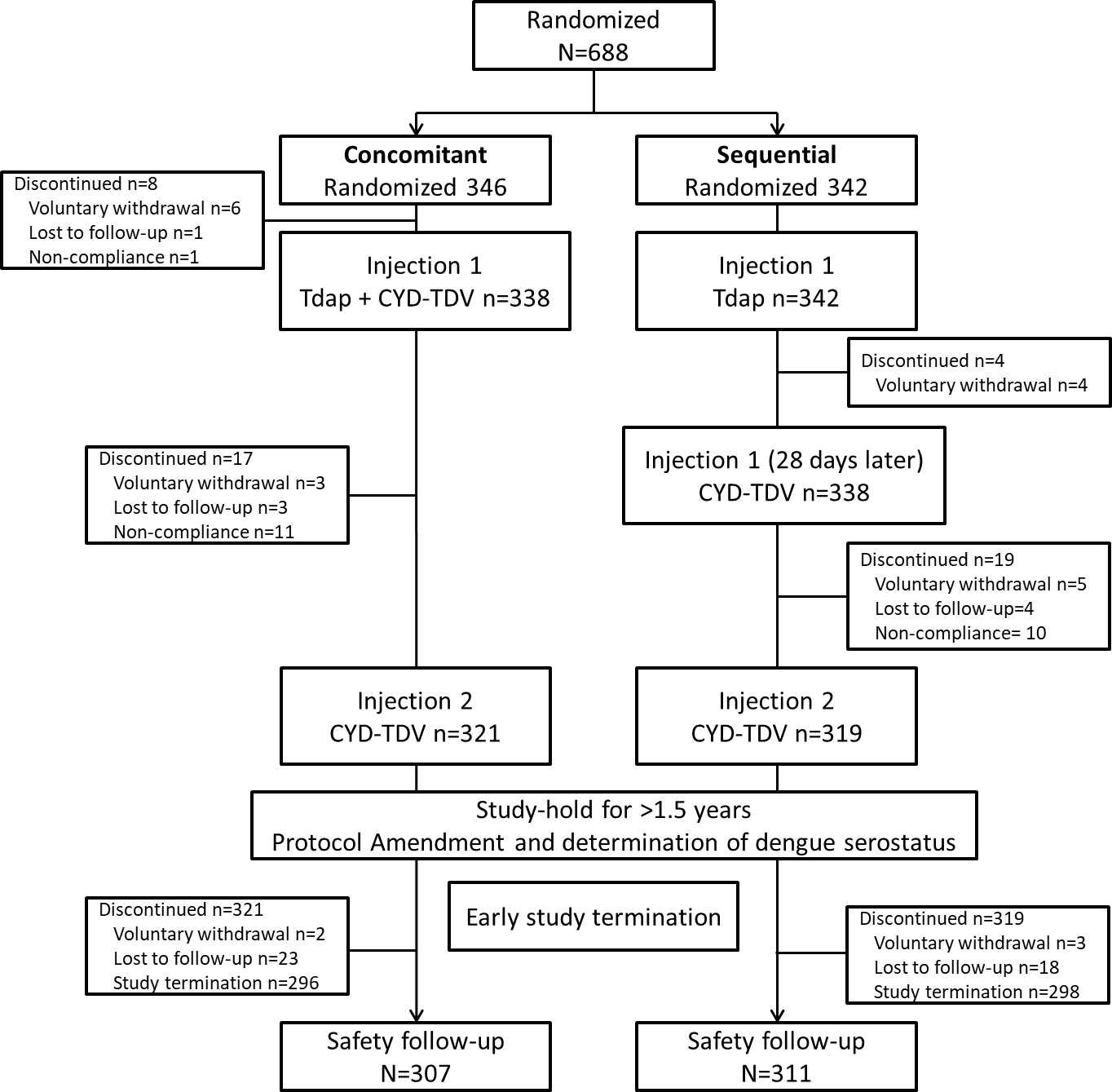 